STANDD SPECIFICATIONSSingle function shower head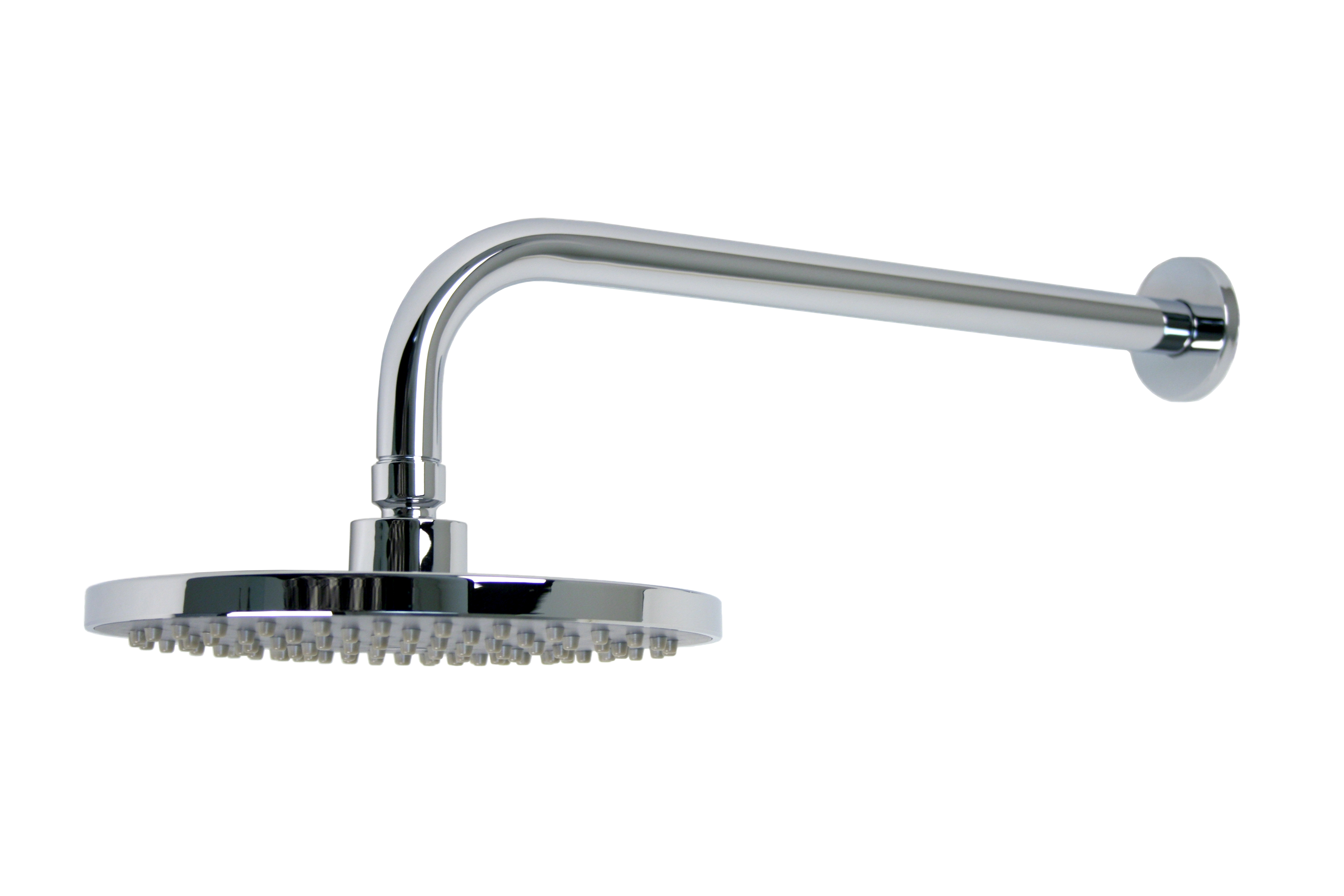 2.5gpm flow rate8” round shower head14” long armFINISHES INCLUDEChrome (UF91000)Brushed nickel (UF91003)WRANTYLimited lifetime warranty on workmanship and materials to the original purchaserCOMPLIES WITHANSI/ASME A112.18.1CSA B125-1IAPMO/UPC/CUPC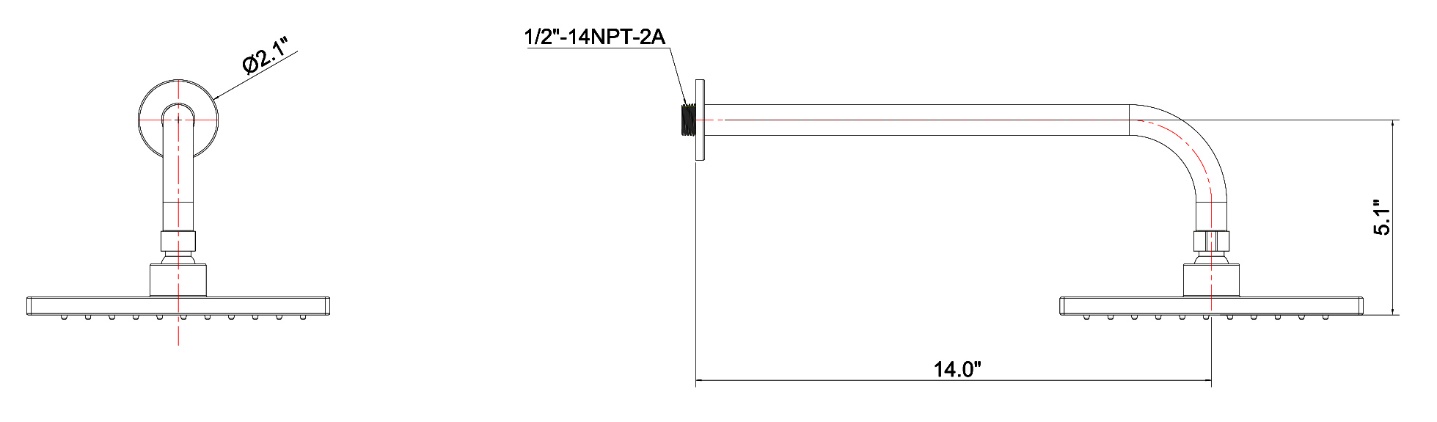 